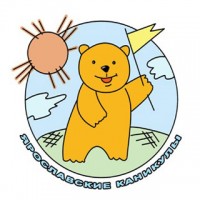 УВАЖАЕМЫЕ РОДИТЕЛИ!Управление образования Администрации Гаврилов-Ямского муниципального района (Уполномоченный орган по организации отдыха детей и их оздоровления) с 09 января 2019 года осуществляет приемзаявлений и документовдля получения бесплатных путевок для детей в загородные организации отдыха детей и их оздоровления, расположенные на территории Ярославской областиПрием заявлений и документов производится по адресу: г. Гаврилов-Ям, ул. Красноармейская, д.8, с понедельника по пятницу с 8.00-12.00, с 13.00-16.00Телефон для справок: 2 42 51Право на получение бесплатной путевки предоставляется:Детям, находящимся в трудной жизненной ситуации:- детям-сиротам и детям, оставшимся без попечения родителей;- детям, проживающим в малоимущих семьях;- детям-инвалидам;- детям с ограниченными возможностями здоровья (имеющим недостатки в физическом и (или) психическом развитии, подтвержденных медико-педагогической комиссией);- детям – жертвам вооруженных и межнациональных конфликтов, экологических и техногенных катастроф, стихийных бедствий;- детям из семей беженцев и вынужденных переселенцев;- детям, оказавшимся в экстремальных условиях;- детям – жертвам насилия;- детям с отклонениями в поведении;- детям, жизнедеятельность которых объективно нарушена в результате сложившихся обстоятельств и которые не могут преодолеть данные обстоятельства самостоятельно или с помощью семьи.Безнадзорным детям;Детям погибших сотрудников правоохранительных органов и военнослужащих.Предоставляемые документы:- заявление о выдаче путевки в организации отдыха детей и их оздоровления. Одновременно с заявлением родитель (законный представитель) ребёнка предоставляет следующие документы:- согласие на обработку персональных данных по форме согласно приложению к заявлению;- копия документа, удостоверяющего личность заявителя; - копия свидетельства о рождении ребенка – для детей в возрасте до 14 лет, копия паспорта гражданина Российской Федерации – для детей в возрасте от 14 лет;- документ, подтверждающий регистрацию ребенка по месту проживания (копия паспорта гражданина Российской Федерации – для детей в возрасте от 14 лет,  копия свидетельства о регистрации по месту жительства, содержащая сведения о проживании на территории Ярославской области, – для детей в возрасте до 14 лет);- копия договора о передаче ребенка (детей) на воспитание в приемную семью (представляется в случае подачи заявления приемным родителем); - копия решения органа опеки и попечительства об установлении опеки или попечительства и назначении ежемесячной выплаты на содержание ребёнка, находящегося под опекой (попечительством) (представляется в случае подачи заявления опекуном (попечителем)), – для детей-сирот и детей, оставшихся без попечения родителей;- копия приказа о назначении на должность руководителя организации, в которую помещены под надзор дети-сироты и дети, оставшиеся без попечения родителей;- копия приказа руководителя организации о зачислении детей в число воспитанников организации для детей-сирот и детей, оставшихся без попечения родителей;- копия справки, подтверждающей факт установления инвалидности, выданной федеральными государственными учреждениями медико-социальной экспертизы (по форме, утверждённой приказом Министерства здравоохранения и социального развития Российской Федерации от 24.11.2010 № 1031н «О формах справки, подтверждающей факт установления инвалидности, и выписки из акта освидетельствования гражданина, признанного инвалидом, выдаваемых федеральными государственными учреждениями медико-социальной экспертизы, и порядке их составления»), – для детей-инвалидов;- копия заключения психолого-медико-педагогической комиссии по месту жительства и (или) по месту обучения – для детей с ограниченными возможностями здоровья и детей с отклонениями в поведении;- справка, выданная органом социальной защиты населения по месту жительства в соответствии с частью 2 статьи 41 Закона Ярославской области от 19 декабря 2008 г. № 65-з «Социальный кодекс Ярославской области» – для детей из малоимущих семей;- документы, подтверждающие право получателей государственной услуги, указанных в пункте 1.2 раздела 1 Административного регламента, на льготы, меры социальной поддержки (выписка из списка пострадавших лиц, из списка эвакуированных лиц). <подпункт 2.7.1. в ред. постановления Правительства области от 17.06.2016 № 692-п>